             Český jazykShoda přísudku s podmětem rodu ženského a mužského, str. 105, 106PS2 str. 35, 36PSsp str. 5-7Čítanka, str. 130-133, Harry Potter,Sloh: nácvik dramatizace             Matematikazlomky, plošné převody jednotek uč. 49 – 50, PS 37 – 38Geometrie v pondělí – osová souměrnost uč. 54 – 55, PS 42             Anglický jazykStone soup uč. 56 – 57, PS 56 – 57             PřírodovědaMimořádné události v přírodě, str. 73-75PS str. 32            VlastivědaHusitské války, str. 34-36PS str. 16, 17            InformatikaKyberbezpečnost           Hudební výchovaZpěv: Dva roky prázdninRytmické hry a hádanky, stupnice C dur          Pracovní činnostiPráce na školní zahradě            Výtvarná výchovamodelováníTĚLESNÁ VÝCHOVA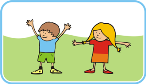 3. a 4. lekce plaváníHODNOCENÍ TÝDNE UČITELEM:SEBEHODNOCENÍ ŽÁKA: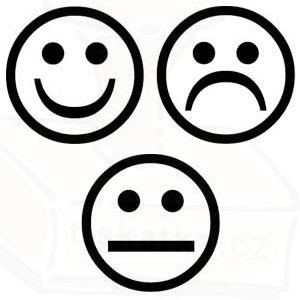 VZKAZ ŽÁKA UČITELI: